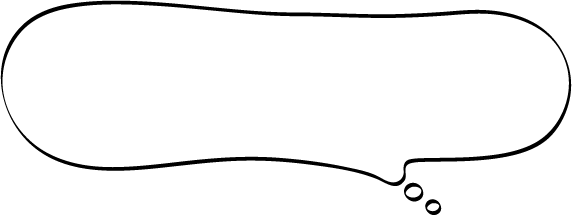 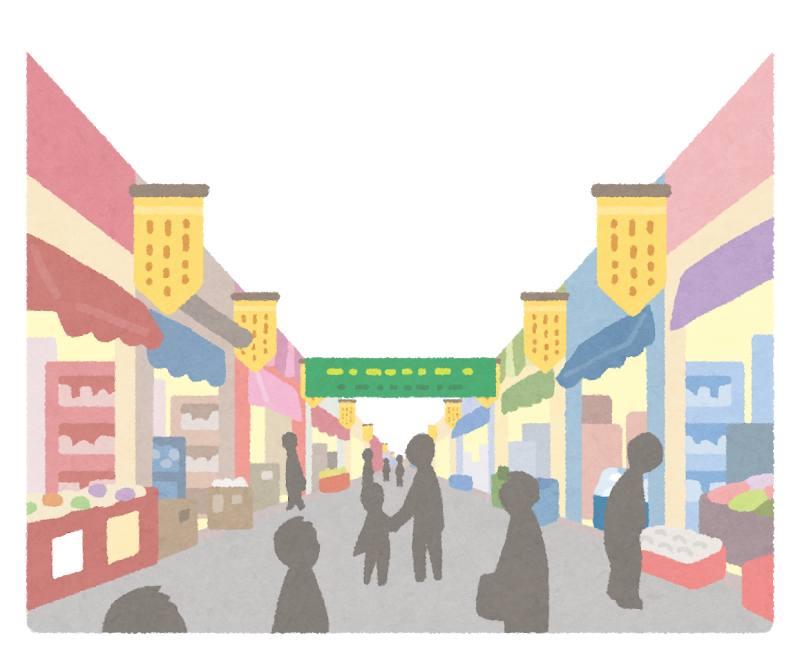 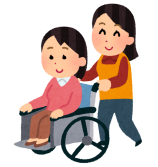 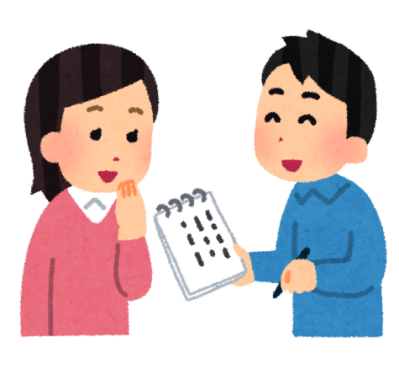 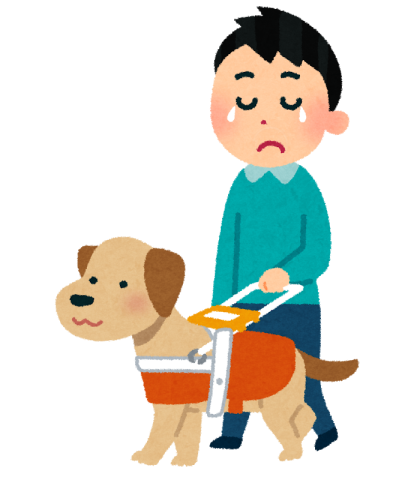 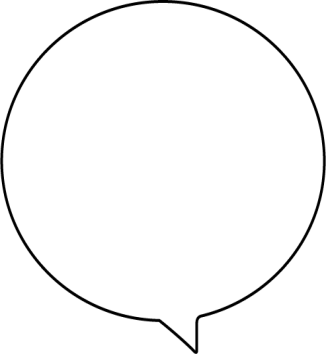 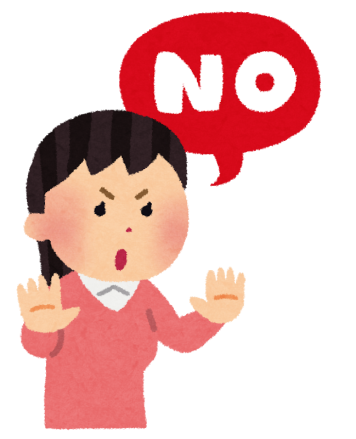 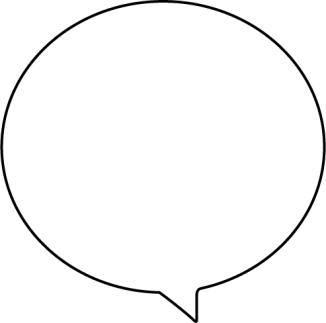 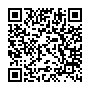 今、なぜ差別事例が必要なのか！？　2016年4月、念願であった障害者差別解消法が施行しました。これは障害のある仲間たちがずっと求め続けてきた法律です。しかし、法律はできたら終わりではありません。障害を理由に差別されない社会をつくるために、もっともっと障害者差別解消法を充実させていかなくてはなりません。今年、いよいよ差別解消法の見直しの年を迎え、より良い法律に進化させるチャンスがやってきました。　そこで、DPIから皆さんにお願いです！現在、DPIでは差別解消法の見直しに向けて、2016年以降の差別体験・事例を集めています。前回、２014～15年に収集した差別事例は、国を説得する大きな材料になり、各省庁が作成した対応要領、対応指針にたくさん盛り込むことが出来ました。差別解消法が施行されて差別はなくなったのか、どんな差別がまだあるのか。みなさんが体験した事例を届けてください。それが、差別解消法をバージョンアップする力になるのです。　このチャンスに全国一丸となって「障害者差別解消法」を進化させましょう。一つでも多くの事例をお待ちしております。〒101-0054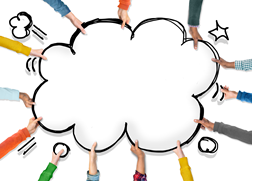 東京都千代田区神田錦町 3-11-8 武蔵野ビル 5 階認定NPO法人 DPI日本会議担当:白井(しらい)、笠柳(かさやなぎ)電話:03-5282-3730、FAX:03-5282-0017メール: ｄｐｉ．ｊｉｒｅｉ＠ｇｍａｉｌ．ｃｏｍ締切り：2019年6月30日